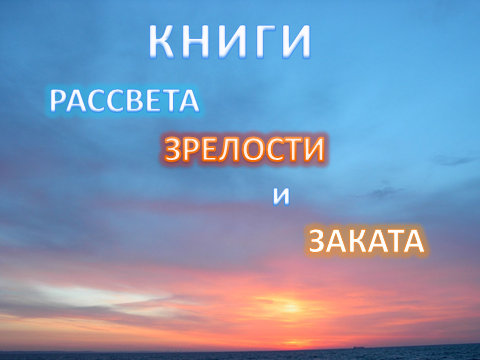 Удивительное творение человеческого гения – КНИГА – наш земной спутник.Она приходит к нам на РАССВЕТЕ жизни.Сопутствует в ЗРЕЛОСТИ.И утешает на ЗАКАТЕ.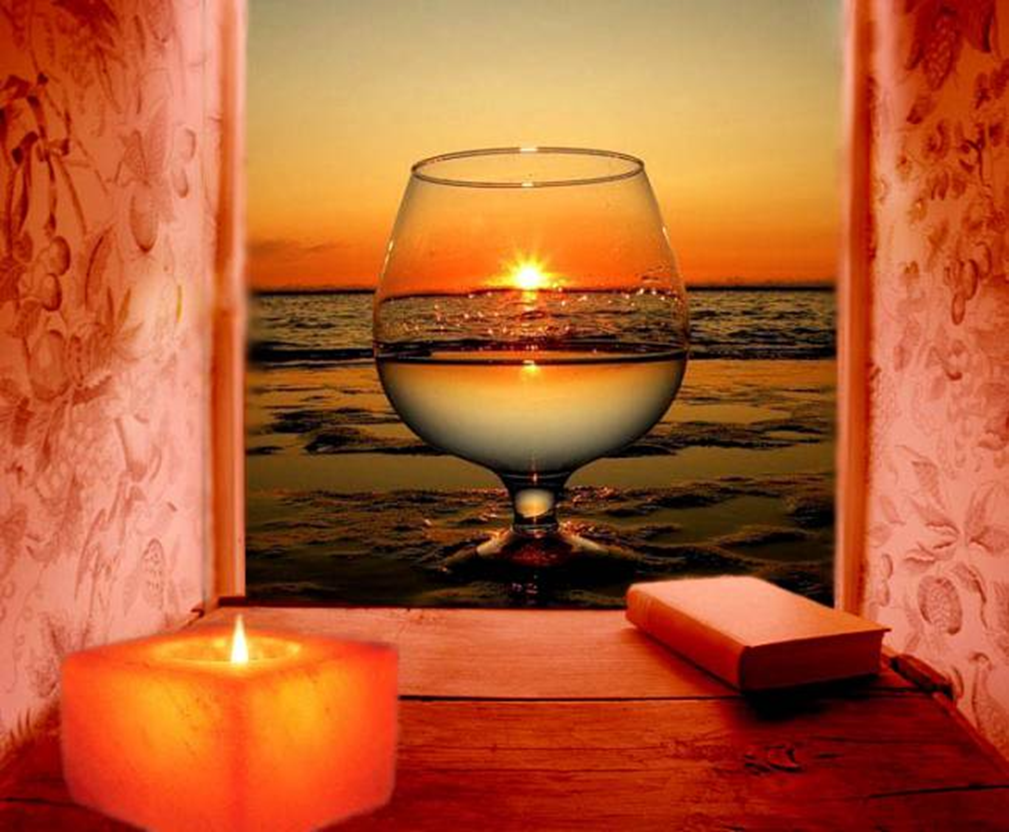 Открывается книга рассвета:Белоснежны пробелы, поля –Неуёмная жажда изведать,Зачеркнуть – и начать от нуля.Пара строчек всего за плечами,Да и тех испаряется след.На заре и глаза излучаютОчарованный розовый свет.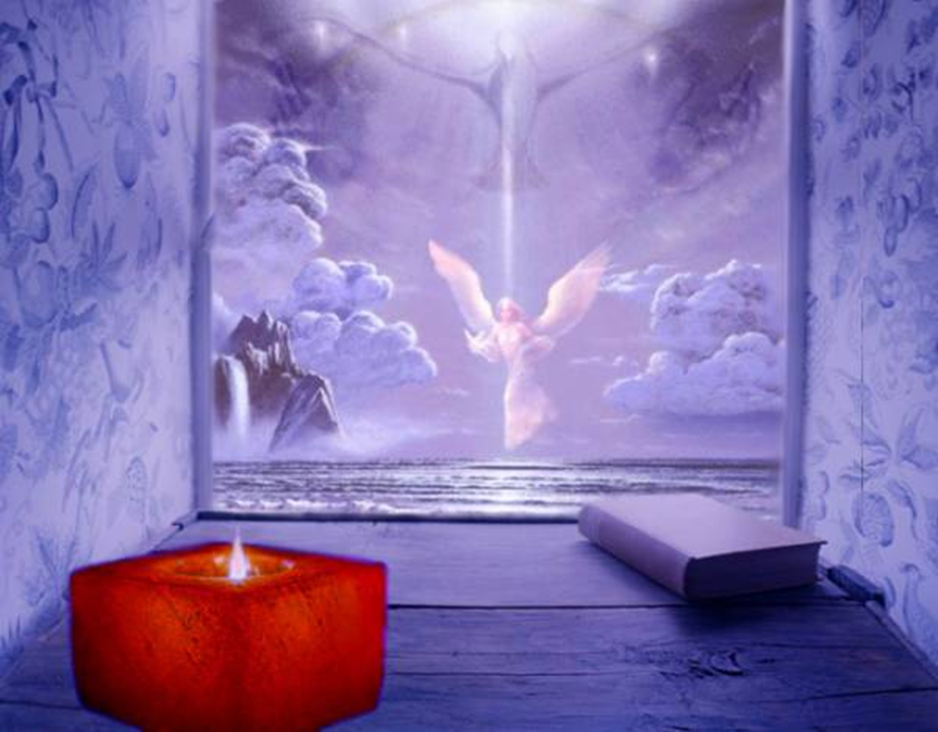 Но вглядись, опечатки нередки:В орфографии автор не строг –И в углах возникают пометки,И слова проступают меж строк.И всё чаще мелькают страницы,Всё чернее за буквами мгла,Всё печальней очами струится Свет луны – от угла до угла...Арома БулатоваКнига одухотворяет бытие человека мыслью и чувством…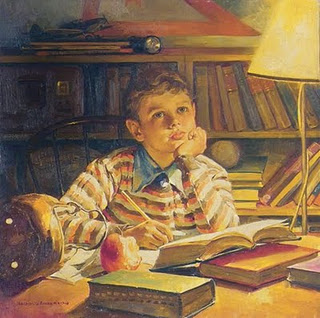 Гарольд Андерсон. Мечтатель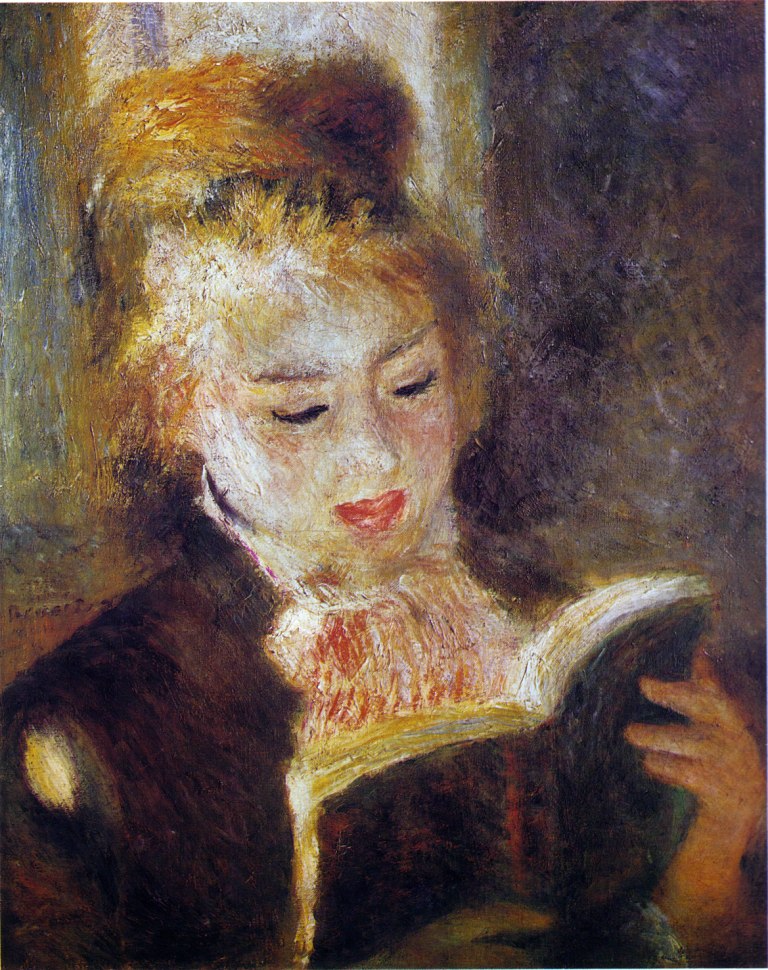 Пьер-Огюст Ренуар. Девушка, читающая книгу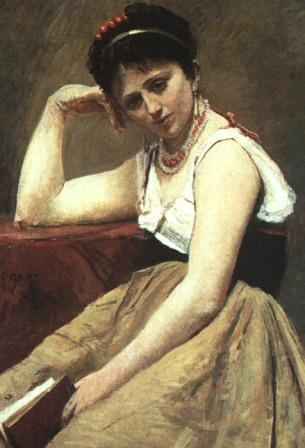 Камиль Коро. Прерванное чтение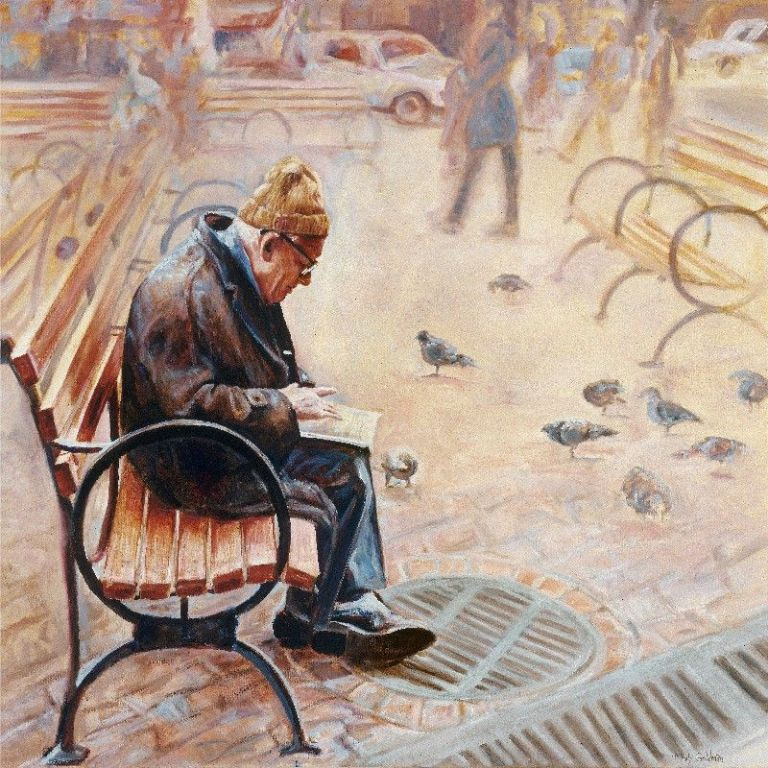 Минди Голдман. Old man reading… и наполняет наши сны смутным ощущением некоего послания…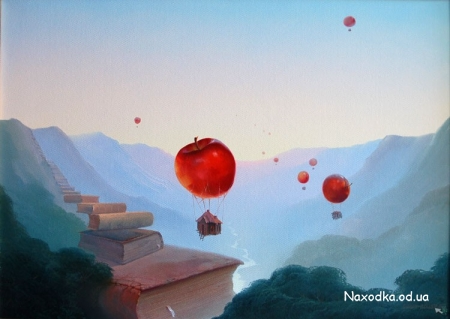 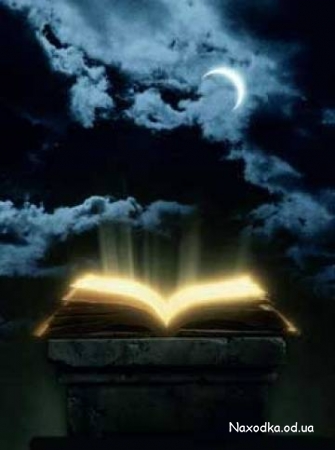 Стихотворение: http://www.clubochek.ru/vers.php?id=37281Рисунки с сайтов Галактический Ковчег:http://kovcheg.ucoz.ru/forum/50-1406-2и Находка:http://naxodka.od.ua/culture/1121-chto-oznachayut-veschie-sny-istoriya-tolkovaniya-snovideniy.html